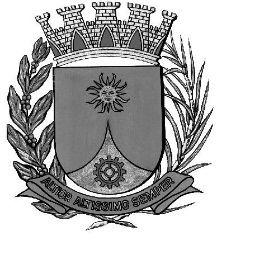 CÂMARA MUNICIPAL DE ARARAQUARAAUTÓGRAFO NÚMERO 226/17PROJETO DE LEI NÚMERO 263/17Dispõe sobre abertura de Crédito Adicional Suplementar na Fundação Municipal Irene Siqueira Alves “Vovó Mocinha” – Maternidade Gota de Leite de Araraquara e dá outras providências.Art. 1º. Fica aberto na FUNGOTA – Fundação Municipal Irene Siqueira Alves “Vovó Mocinha” - Maternidade Gota de Leite de Araraquara, um Crédito Adicional Suplementar no valor de R$250.000,00 (duzentos e cinquenta mil reais), para suplementar a dotação orçamentária vigente, conforme demonstrativo abaixo:Art. 2º. O crédito adicional suplementar autorizado no artigo anterior será coberto com recursos orçamentários provenientes de anulação parcial de dotação abaixo especificada:Art. 3º. Fica incluído o presente crédito adicional suplementar na Lei Municipal nº 8.075, de 22 de novembro de 2013 (Plano Plurianual - PPA), na Lei Municipal nº 8.753, de 19 de julho de 2016 (Lei de Diretrizes Orçamentárias - LDO) e na Lei Municipal nº 8.864, de 16 de novembro de 2016 (Lei Orçamentária Anual - LOA).Art. 4º. Esta Lei entrará em vigor na data de sua publicação.CÂMARA MUNICIPAL DE ARARAQUARA, aos 20 (vinte) dias do mês de setembro do ano de 2017 (dois mil e dezessete).JÉFERSON YASHUDA FARMACÊUTICOPresidente03ADMINISTRAÇÃO INDIRETAADMINISTRAÇÃO INDIRETAADMINISTRAÇÃO INDIRETA03.06MATERNIDADE GOTA DE LEITE DE ARARAQUARAMATERNIDADE GOTA DE LEITE DE ARARAQUARAMATERNIDADE GOTA DE LEITE DE ARARAQUARA03.06.01FUNGOTAFUNGOTAFUNGOTAFUNCIONALPROGRAMÁTICAFUNCIONALPROGRAMÁTICAFUNCIONALPROGRAMÁTICAFUNCIONALPROGRAMÁTICA10Saúde10.302Assistência Hospitalar e Ambulatorial10.302.0115Assistência Hospitalar e Ambulatorial - Fungota10.302.0115.2Atividade10.302.0115.2.006Manutenção das Atividades- M.A.C( Média e Alta compl.)R$250.000,00CATEGORIAECONÔMICACATEGORIAECONÔMICACATEGORIAECONÔMICACATEGORIAECONÔMICA3.3.90.30Material de Consumo M.A.CR$250.000,00FONTE DE RECURSOS05– Transferências e Convênios Federais - Vinculados05– Transferências e Convênios Federais - Vinculados05– Transferências e Convênios Federais - Vinculados03ADMINISTRAÇÃO INDIRETAADMINISTRAÇÃO INDIRETAADMINISTRAÇÃO INDIRETA03.06MATERNIDADE GOTA DE LEITE DE ARARAQUARAMATERNIDADE GOTA DE LEITE DE ARARAQUARAMATERNIDADE GOTA DE LEITE DE ARARAQUARA03.06.01FUNGOTAFUNGOTAFUNGOTAFUNCIONALPROGRAMÁTICAFUNCIONALPROGRAMÁTICAFUNCIONALPROGRAMÁTICAFUNCIONALPROGRAMÁTICA10Saúde10.302Assistência Hospitalar e Ambulatorial10.302.0115Assistência Hospitalar e Ambulatorial - Fungota10.302.0115.2Atividade10.302.0115.2.006Manutenção das Atividades- M.A.CR$250.000,00CATEGORIAECONÔMICACATEGORIAECONÔMICACATEGORIAECONÔMICACATEGORIAECONÔMICA4.4.90.52Equipamentos e Material Permanente –M.A.CR$250.000,00FONTE DE RECURSOS05– Transferências e Convênios Federais - Vinculados05– Transferências e Convênios Federais - Vinculados05– Transferências e Convênios Federais - Vinculados